Муниципальное общеобразовательное бюджетное учреждение Красноусольская башкирская гимназия-интернат МР Гафурийский район Республики БашкортостанРассмотрено                                                   «Согласовано»                                           «Утверждаю»   на заседании  кафедры                                  зам. директора по УВР                              Директор МОБУ  КБГИ                                      Протокол №1 от   ______  	             _______________	                                _____________Зав.кафедрой                      			             Д.З. Насырова                                     Г.М,  Мунасипова________/_Каримова Г.Ф._/				                                                            Приказ № __________	                    по    английскому языкуна уровень (начального, основного, среднего) общего образования  2-4  классысрок реализации: 3 годаСоставлена на основе  примерной (авторской) программы по УМК  Spotlight  (Английский в фокусе) авторы:  В. Эванс,  Д. Дули, О.Е. Подоляко,  Ю.Е. Ваулина.                                                                                                                                          составитель:    Каримова Г.Ф.                                                                                                                                                                                                                                                                                                                учитель высшей                                                                                                                                                квалификационной  категории2021 годПланируемые результаты освоения учебного предметаВ результате освоения основной образовательной программы начального общего образования у учащихся будут сформированы личностные, метапредметные и предметные универсальные учебные действия как основа умения учиться.Личностными результатами являются:общее представление о мире как многоязычном и поликультурном сообществе;осознание себя гражданином своей страны;осознание языка, в том числе иностранного, как основного средства общения между людьми;знакомство с миром зарубежных сверстников с использованием средств изучаемого иностранного языка (через детский фольклор, некоторые образцы детской художественной литературы, традиции).Метапредметными результатами изучения английского языка в начальной школе являются:развитие умения взаимодействовать с окружающими при выполнении разных ролей в пределах речевых потребностей и возможностей младшего школьника;развитие коммуникативных способностей школьника, умения выбирать адекватные языковые и речевые средства для успешного решения элементарной коммуникативной задачи;расширение общего лингвистического кругозора младшего школьника;развитие познавательной, эмоциональной и волевой сфер младшего школьника;формирование мотивации к изучению иностранного языка;владение умением координированной работы с разными компонентами учебно-методического комплекта (учебником, аудиодиском и т. д.).Предметные результатыВ результате изучения иностранного языка на ступени начального общего образования у обучающихся будут сформированы первоначальные представления о роли и значимости иностранного языка в жизни современного человека и поликультурного мира. Обучающиеся приобретут начальный опыт использования иностранного языка как средства межкультурного общения, как нового инструмента познания мира и культуры других народов, осознают личностный смысл овладения иностранным языком.Знакомство с детским пластом культуры страны (стран) изучаемого языка не только заложит основы уважительного отношения к чужой (иной) культуре, но и будет способствовать более глубокому осознанию обучающимися особенностей культуры своего народа. Начальное общее иноязычное образование позволит сформировать у обучающихся способность в элементарной форме представлять на иностранном языке родную культуру в письменной и устной формах общения с зарубежными сверстниками, в том числе с использованием средств телекоммуникации.Соизучение языков и культур, общепринятых человеческих и базовых национальных ценностей заложит основу для формирования гражданской идентичности, чувства патриотизма и гордости за свой народ, свой край, свою страну, поможет лучше осознать свою этническую и национальную принадлежность.Процесс овладения иностранным языком на ступени начального общего образования внесёт свой вклад в формирование активной жизненной позиции обучающихся. Знакомство на уроках иностранного языка с доступными образцами зарубежного фольклора, выражение своего отношения к литературным героям, участие в ролевых играх будут способствовать становлению обучающихся как членов гражданского общества.В результате изучения иностранного языка на ступени начального общего образования у обучающихся:сформируется элементарная иноязычная коммуникативная компетенция, т. е. способность и готовность общаться с носителями изучаемого иностранного языка в устной (говорение и аудирование) и письменной (чтение и письмо) формах общения с учётом речевых возможностей и потребностей младшего школьника; расширится лингвистический кругозор; будет получено общее представление о строе изучаемого языка и его некоторых отличиях от родного языка;будут заложены основы коммуникативной культуры, т. е. способность ставить и решать посильные коммуникативные задачи, адекватно использовать имеющиеся речевые и неречевые средства общения, соблюдать речевой этикет, быть вежливыми и доброжелательными речевыми партнёрами;сформируются положительная мотивация и устойчивый учебнопознавательный интерес к предмету «Иностранный язык», а также необходимые универсальные учебные действия и специальные учебные умения, что заложит основу успешной учебной деятельности по овладению иностранным языком на следующей ступени образования.В процессе овладения английским языком у учащихся будут развиты  коммуникативные умения по видам речевой деятельности.В говорении выпускник научится:• участвовать в элементарных диалогах (этикетном, диалоге-расспросе, диалоге-побуждении), соблюдая нормы речевого этикета, принятые в англоязычных странах;• составлять небольшое описание предмета, картинки, персонажа;• рассказывать о себе, своей семье, друге.Выпускник получит возможность научиться:• воспроизводить наизусть небольшие произведения детского фольклора;• составлять краткую характеристику персонажа;• кратко излагать содержание прочитанного текста.АудированиеВыпускник научится:• понимать на слух речь учителя и одноклассников при непосредственном общении и вербально/невербально реагировать на услышанное;• воспринимать на слух в аудиозаписи и понимать основное содержание небольших сообщений, рассказов, сказок, построенных в основном на знакомом языковом материале.Выпускник получит возможность научиться:• воспринимать на слух аудиотекст и полностью понимать содержащуюся в нём информацию;• использовать контекстуальную или языковую догадку при восприятии на слух текстов, содержащих некоторые незнакомые слова.ЧтениеВыпускник научится:• соотносить графический образ английского слова с его звуковым образом;• читать вслух небольшой текст, построенный на изученном языковом материале, соблюдая правила произношения и соответствующую интонацию;• читать про себя и понимать содержание небольшого текста, построенного в основном на изученном языковом материале;• читать про себя и находить необходимую информацию.Выпускник получит возможность научиться:• догадываться о значении незнакомых слов по контексту;• не обращать внимания на незнакомые слова, не мешающие понимать основное содержание текста.ПисьмоВыпускник научится:• выписывать из текста слова, словосочетания и предложения;• писать поздравительную открытку к Новому году, Рождеству, дню рождения (с опорой на образец);• писать по образцу краткое письмо зарубежному другу (с опорой на образец).Выпускник получит возможность научиться:• в письменной форме кратко отвечать на вопросы к тексту;• составлять рассказ в письменной форме по плану/ключевым словам;• заполнять простую анкету;• правильно оформлять конверт, сервисные поля в системе электронной почты (адрес, тема сообщения).Языковые средства и навыки оперирования имиГрафика, каллиграфия, орфографияВыпускник научится:• воспроизводить графически и каллиграфически корректно все буквы английского алфавита (полупечатное написание букв, буквосочетаний, слов);• пользоваться английским алфавитом, знать последовательность букв в нём;• списывать текст;• восстанавливать слово в соответствии с решаемой учебной задачей;отличать буквы от знаков транскрипции.Выпускник получит возможность научиться:• сравнивать и анализировать буквосочетания английского языка и их транскрипцию;• группировать слова в соответствии с изученными правилами чтения;• уточнять написание слова по словарю;• использовать экранный перевод отдельных слов (с русского языка на иностранный язык и обратно).Фонетическая сторона речиВыпускник научится:• различать на слух и адекватно произносить все звуки английского языка, соблюдая нормы произношения звуков;• соблюдать правильное ударение в изолированном слове, фразе;• различать коммуникативные типы предложений по интонации;• корректно произносить предложения с точки зрения их ритмико-интонационных особенностей.Выпускник получит возможность научиться:• распознавать связующее r в речи и уметь его использовать;• соблюдать интонацию перечисления;• соблюдать правило отсутствия ударения на служебных словах (артиклях, союзах, предлогах);• читать изучаемые слова по транскрипции.Лексическая сторона речиВыпускник научится:• узнавать в письменном и устном тексте изученные лексические единицы, в том числе словосочетания, в пределах тематики на ступени начального общего образования;• употреблять в процессе общения активную лексику в соответствии с коммуникативной задачей;• восстанавливать текст в соответствии с решаемой учебной задачей.Выпускник получит возможность научиться:• узнавать простые словообразовательные элементы;• опираться на языковую догадку в процессе чтения и аудирования (интернациональные и сложные слова).Грамматическая сторона речиВыпускник научится:• распознавать и употреблять в речи основные коммуникативные типы предложений;• распознавать в тексте и употреблять в речи изученные части речи: существительные с определённым/неопределённым/нулевым артиклем, существительные в единственном и множественном числе; глагол-связку to be; глаголы в Present, Past, Future Simple; модальные глаголы can, may, must; личные, притяжательные и указательные местоимения; прилагательные в положительной, сравнительной и превосходной степени; количественные (до 100) и порядковые (до 30) числительные; наиболее употребительные предлоги для выражения временных и пространственных отношений.Выпускник получит возможность научиться:• узнавать сложносочинённые предложения с союзами and и but;• использовать в речи безличные предложения (It’s cold. It’s 5 o’clock. It’s interesting), предложения с конструкцией there is/there are;• оперировать в речи неопределёнными местоимениями some, any (некоторые случаи употребления: Can I have some tea? Is there any milk in the fridge? — No, there isn’t any);• оперировать в речи наречиями времени (yesterday, tomorrow, never, usually, often, sometimes); наречиями степени (much, little, very);• распознавать в тексте и дифференцировать слова по определённым признакам (существительные, прилагательные, модальные/смысловые глаголы).СОДЕРЖАНИЕ УЧЕБНОГО ПРЕДМЕТА «АНГЛИЙСКИЙ ЯЗЫК» (210 часов)Предметное содержание устной и письменной речи соответствует образовательным и воспитательным целям, а также интересам и возрастным особенностям младших школьников и включает следующие темы:Знакомство. С одноклассниками, учителем, персонажами детских произведений: имя, возраст. Приветствие, прощание (с использованием типичных фраз речевого этикета). Я и моя семья. Члены семьи, их имена, возраст, внешность, черты характера, увлечения/хобби. Мой день (распорядок дня, домашние обязанности). Покупки в магазине: одежда, обувь, основные продукты питания. Любимая еда. Семейные праздники: день рождения, Новый год/Рождество. Подарки. Мир моих увлечений. Мои любимые занятия. Виды спорта и спортивные игры. Мои любимые сказки. Выходной день (в зоопарке, цирке), каникулы. Я и мои друзья. Имя, возраст, внешность, характер, увлечения/хобби. Совместные занятия. Письмо зарубежному другу. Любимое домашнее животное: имя, возраст, цвет, размер, характер, что умеет делать. Моя школа. Классная комната, учебные предметы, школьные принадлежности. Учебные занятия на уроках. Мир вокруг меня. Мой дом/квартира/комната: названия комнат, их размер, предметы мебели и интерьера. Природа. Дикие и домашние животные. Любимое время года. Погода. Страна/страны изучаемого языка и родная страна. Общие сведения: название, столица. Литературные персонажи книг, популярных среди моих сверстников (имена героев книг, черты их характера). Небольшие произведения детского фольклора на английском языке (рифмовки, стихи, песни, сказки).Некоторые формы речевого и неречевого этикета стран изучаемого языка в ряде ситуаций общения (в школе, во время совместной игры, в магазинеТематическое планирование  с указанием   количества часов ,отводимых на освоение каждой темы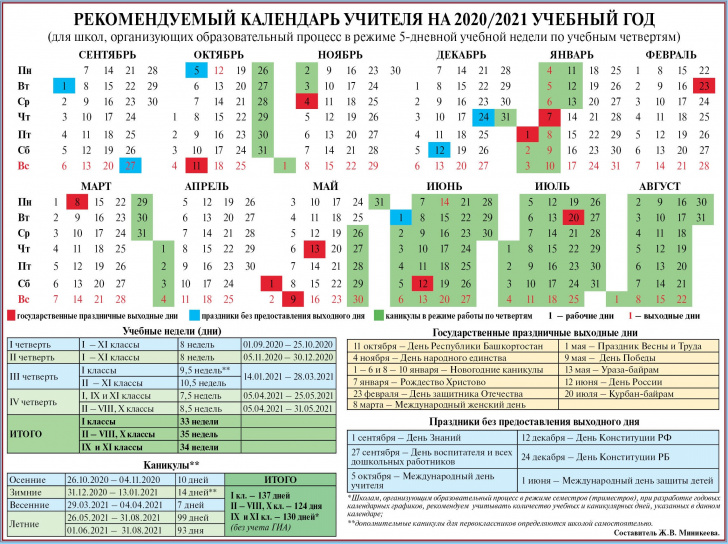  Календарно-тематическое планирование уроков на 2018-2019 учебный год2 классКалендарно-тематическое планирование уроков на 2018-2019 учебный год3б  классКалендарно-тематическое планирование уроков на 2018-2019 учебный годКласс 4б  Раздел (учебная ситуация)Класс (210 часов) Класс (210 часов) Класс (210 часов) Раздел (учебная ситуация)234Знакомство.10ч2ч1чЯ и моя семья.16ч.20 ч.20ч.Мир моих увлечений.14ч.8ч.14ч.Я и мои друзья. 4ч.6ч.4ч.Моя школа.  6ч.4ч.Мир вокруг меня.  14ч.8ч.8ч.Страна/страны изучаемого языка и родная страна.   12 ч.20ч.19ч.№ урока Планируемая дата Тема урокаПримечаниеI четверть. Вводный модуль: Давайте начнем (9 часов)I четверть. Вводный модуль: Давайте начнем (9 часов)I четверть. Вводный модуль: Давайте начнем (9 часов)I четверть. Вводный модуль: Давайте начнем (9 часов)17.09Вводный урок. Формирование навыков говорения . Поехали !28.09Формирование навыков говорения.  Алфавит  а-h314.09Формирование навыков говорения. Алфавит  (i-q)415.09Формирование навыков говорения. Алфавит ( r-z)521.09Формирование навыков говорения. Алфавит  Закрепление622.09Формирование навыков чтения и письма. Алфавит728.09Формирование навыков чтения. Буквосочетания  Sh,ch829.09Формирование навыков чтения. Буквосочетания  Th,ph95.10 Формирование навыков чтения.Вводный модуль: Привет! Я и моя семья. (7 часа)Вводный модуль: Привет! Я и моя семья. (7 часа)Вводный модуль: Привет! Я и моя семья. (7 часа)Вводный модуль: Привет! Я и моя семья. (7 часа)106.10Формирование навыков  аудирования. Привет! Знакомство с героями учебника.1112.10Формирование навыков чтения . Моя семья. Новая лексика (РК)1213.10Формирование навыков чтения и письма . Моя семья.1319.10Формирование навыков говорения . Моя семья. Цвета.1420.10Формирование навыков говорения . Моя семья.1526.10Формирование навыков чтения и письма 1627.10Формирование навыков чтения и письма II четверть.Модуль 1. Мой дом (7 часов)179.11Формирование лексических навыков .Мой дом. Новая лексика1810.11Формирование навыков аудирования , чтения и говорения . Мой дом.( песня) 1916.11Формирование навыков чтения. Где Чаклз? Новая лексика2017.11Формирование лексических навыков .В ванной. Правила чтения  Ee2123.11Формирование навыков чтения. Городская мышь и деревенская мышь. Часть 1.2224.11Контроль лексики и грамматики «Мой дом»2330.11Работа над ошибками. Мой дом Теперь я знаю. Сады Великобритании.   Сады Россиии. Формирование знаний и умений чтения. (РК)Модуль 2. Я люблю еду. Мой день рождения (9часов)241.12 Формирование лексических  навыков . Мой день рождения!  Новая лексика257.12Формирование навыков говорения . Моя любимая еда!Вкусный  шоколад!268.12Формирование навыков диалогической речи и чтения .Я люблю  шоколад!Диалог .Чтение2714.12Развитие навыков аудирования . Моя любимая еда!Правила чтения Сс (РК)2815.12Развитие навыка  письма. Моя любимая еда! Портфолио Практика навыка чтения Городская мышь и деревенская мышь. Часть 2.2921.12Закрепление пройденного языкового материала .Теперь я знаю.3022.12Контроль лексики и грамматики.Test Booklet p.5-63128.12Работа над ошибками3229.12Выполнение лексико-грамматических упражнениий.III четверть.  Модуль 3. Животные (7часов)3318.01Формирование лексических навыков . Мои животные!3419.01Формирование диалогических навыков . Я умею прыгать!  Новая лексика3525.01Формирование навыков говорения . В цирке! Новая лексика3626.01Развитие  навыка  чтения . В цирке. Правила чтения Ii Sp.on Russia (РК)371.02Повторение лексики и грамматики  «Мои животные»382.02Контроль лексики и грамматики. КЗ: стр.7-8398.02Работа над ошибкамиМодуль 4. Мои игрушки  (13 часов)409.02Формирование навыков говорения . Мои игрушки!4115.02Формирование навыков грамматики . Игрушки в коробке. Предлоги4216.02Развитие навыков  говорения. У нее голубые глаза. Новая лексика4322.02Формирование навыка диалогической речи . У нее голубые глаза. 4423.02Формирование лексических  навыков  и чтения . Мишка замечательный!451.03Формирование навыка говорения. Правила чтения Уу Мишка замечательный!462.03Практика навыка чтения  Teddy bear shops Старинные русские игрушки (РК)478.03Практика навыков говорения. Игрушки489.03Совершенствование навыка письма “Моя любимая игрушка” Практика чтения. Городская мышь и деревенская мышь. Часть 4.4915.03Практика навыков аудирования и говорения. Игрушки5016.03Повторение лексики играмматики: “Мои игрушки”5122.03Контроль лексики и грамматики.»Мои игрушки» КЗ: стр.9-105223.03Работа над ошибкамиIV четверть. Модуль 5. Мои каникулы  (17 часов)535.04Развитие лексических навыков « Мои каникулы!»Новая лексика546.04Формирование навыков грамматики . Мои каникулы. Диалог5512.04Формирование навыков говорения . Сегодня ветрено!5613.04Контроль навыка чтения «Сегодня ветрено!»тДиалог. 5719.04Формирование лексических  навыков и чтения. «Волшебный остров». Новая лексика.  Контроль навыков говорения.5820.04Практика чтения. Волшебный остров Правила чтения букв с, к и буквосочетания ск5926.04Формирование навыка письма. Портфолио стр.19Контроль навыка письма6027.04Традиционные места отдыха в Великобритании и России. (РК)613.05Обучение чтению и говорению Городская мышь и деревенская мышь. Часть 5. 624.05Контроль навыков аудирования.6310.05Повторение лексики и грамматики “Мои каникулы”.Теперь я знаю6411.05Контроль лексики и грамматики. КЗ: стр.11-126517.05Работа над ошибками. Выполнение лексико-грамматические упражнения.6618.05Повторение и обобщение пройденных тем6724.05Starlight.Практика чтения6825.05Starlight.Практика чтения6931.05Starlight.Практика чтения	№№планТема урокапримечаниеI четверть     Вводный модуль: Welcome back!Добро пожаловать! (2 ч.)I четверть     Вводный модуль: Welcome back!Добро пожаловать! (2 ч.)I четверть     Вводный модуль: Welcome back!Добро пожаловать! (2 ч.)I четверть     Вводный модуль: Welcome back!Добро пожаловать! (2 ч.)I четверть     Вводный модуль: Welcome back!Добро пожаловать! (2 ч.)5.09. Вводный урок.Повторение лексики. Цвета. Числительные. Одежда»6.09Вводный урок.Повторение лексики.«Дом», «Еда»Модуль 1.Schooldays! Школьные дни! (8 ч.)Модуль 1.Schooldays! Школьные дни! (8 ч.)Модуль 1.Schooldays! Школьные дни! (8 ч.)Модуль 1.Schooldays! Школьные дни! (8 ч.)Модуль 1.Schooldays! Школьные дни! (8 ч.)12.091a Введение новой лексики «Школа».Практика аудирования.13.091b Числительные 10-20. Правила чтения Ee19.092a Новая лексика «Школьные предметы» . Глагол «have\don`t have»20.092b Закрепление изученной лексики «Школа»Чтение «Игрушечный солдат»7726.09Чтение «Школы в Британии»  «Начальная школа в  России»  Контроль говорения  «Моя школа»(РК)8827.09Закрепление языкового материала «Школьные дни»993.10Контроль знаний лексики и грамматики «Школьные дни»10104.10.Работа над ошибками «Школьные дни»  Работа с вводной страницей модуля 2Модуль 2. Family moments.Семейные события . (7 ч.)Модуль 2. Family moments.Семейные события . (7 ч.)Модуль 2. Family moments.Семейные события . (7 ч.)Модуль 2. Family moments.Семейные события . (7 ч.)Модуль 2. Family moments.Семейные события . (7 ч.)111110.10 Модуль 2 .3а  «Семья».Новая лексика Практика аудирования121211.103b Притяжательные местоимения. Правила чтения Aa131317.104a  Множественное число существительных.  Чтение «Игрушечный солдат»141418.10.4b Тренировка лексики «Семья». Практика говорения «моя семья» (РК)151524.10Контроль знаний лексики и грамматики «Семья»16162510Работа над ошибками «Семья» Работа с вводной страницей модуля 3II четверть     Модуль 3. Все, что я люблю! (8 ч.)II четверть     Модуль 3. Все, что я люблю! (8 ч.)II четверть     Модуль 3. Все, что я люблю! (8 ч.)II четверть     Модуль 3. Все, что я люблю! (8 ч.)II четверть     Модуль 3. Все, что я люблю! (8 ч.)17177.11.5а Введение новой лексики «Еда» Практика аудирования18188.11.5b Грамматика . Present Simple Глагол“like”191914.11.6a Грамматика “some, any”202015.11.6b Тренировка  лексики «Еда» Чтение  «Игрушечный солдат» 212121.11.Чтение  «Перекус. Я обожаю мороженое» (РК) 222222.11.Закрепление пройденной лексики и грамматики «Еда» Контроль аудирования. Еда232328.11Контроль знаний и лексики и грамматики «Еда» 242429.11Работа над ошибками «Еда» Работа с вводной страницей модуля 4Модуль 4.  Come in and play! Идем и поиграем! (8ч.)Модуль 4.  Come in and play! Идем и поиграем! (8ч.)Модуль 4.  Come in and play! Идем и поиграем! (8ч.)Модуль 4.  Come in and play! Идем и поиграем! (8ч.)Модуль 4.  Come in and play! Идем и поиграем! (8ч.)25255.127а  Введение новой лексики «Игрушки» Практика аудирования26266.127b Неопределенный артикль. Структура  “This\thatis…”272712.128a Введение новой лексики «В комнате»(РК) Cтруктуры  “These\thoseare”282813.128b Тренировка  лексики «Еда».Чтение «Игрушечный солдат»292919.12Чтение «TescoSuperstore Каждый любит подарки!» 303020.12Закрепление лексики и грамматики «Игрушки». Контроль навыков письма «Мои игрушки».313126.12Контроль знаний лексики и грамматики «Игрушки» 323227.12Работа над ошибками «Игрушки» Работа с вводной страницей модуля 5III четвертьМодуль 5. Furry friends!  Пушистые друзья! (9 ч.)III четвертьМодуль 5. Furry friends!  Пушистые друзья! (9 ч.)III четвертьМодуль 5. Furry friends!  Пушистые друзья! (9 ч.)III четвертьМодуль 5. Furry friends!  Пушистые друзья! (9 ч.)III четвертьМодуль 5. Furry friends!  Пушистые друзья! (9 ч.)3316.0116.01Модуль 5 «Животные» 9 a Введение   новой лексики «Части тела» Практика аудирования3417.0117.019b Множественное число существительных (исключения). Правила чтения Yy3523.0123.0110a  Введение новой лексики «Животные» ,Модальный глагол Can/can`t3624.0124.0110b Числительные (от 20-50) Чтение «Игрушечный солдат» .3730.0130.01Контроль навыков чтения «Эму», «Цирк Дурова»3831.0131.01Практика  говорения «Мое любимое животное» (РК)396.026.02Закрепление  пройденной лексики и грамматики «Животные».407.027.02Контроль знаний лексики и грамматики  «Животные» 4113.0213.02Работа над ошибками«Животные» Работа с вводной страницей модуля 6Модуль 6.Home, sweet home! Дом, милый дом! (11 ч.)Модуль 6.Home, sweet home! Дом, милый дом! (11 ч.)Модуль 6.Home, sweet home! Дом, милый дом! (11 ч.)Модуль 6.Home, sweet home! Дом, милый дом! (11 ч.)Модуль 6.Home, sweet home! Дом, милый дом! (11 ч.)424214.02Модуль 6. «Дом»11 a Введение новой лексики.Практикааудирования434320.02.11b Предлоги места. Правила чтения  Uu444421.0212a Новая лексика «Мой дом». Структура «There is|are …» (РК)454527.02Практика в употреблении структуры  «There is|are …»464628.0212b Практика говорения «дом» Чтение «Игрушечный солдат» .47476.03 Чтение Страноведение. Знакомство с видом домов в Британии и Домом-музеем Л.Н. Толстого48487.03Контроль навыков аудирования. «Моя комната»494913.03. Контроль навыков письма «Моя комната»505014.03Закрепление  пройденной лексики и грамматики «Дом»515120.03Контроль знаний лексики и грамматики «Дом»525221.03Работа над ошибками «Дом» Работа с вводной страницей модуля 7IV четвертьМодуль 7. A day off!Выходной день IV четвертьМодуль 7. A day off!Выходной день IV четвертьМодуль 7. A day off!Выходной день IV четвертьМодуль 7. A day off!Выходной день IV четвертьМодуль 7. A day off!Выходной день 53533.04Модуль 7. 13 a  Введение новой лексики  «Выходной день».54544.04 14a Формирование грамматических навыков.  “Present Continuous”555510.0414b Практика в употреблении  Present Continuous Чтение «Игрушечный солдат»565611.04Формирование навыков чтения «На старт, внимание, марш! Веселье после школы»575717.04Контроль навыков говорения « Мои выходные дни» (РК) Закрепление пройденной лексики и грамматики585818.04Контроль знаний лексики и грамматики «Выходной день»595924.04Работа над ошибками «Выходной день» Работа сводной страницей модуля 8Модуль 8.  Day by day! День за днем!Модуль 8.  Day by day! День за днем!Модуль 8.  Day by day! День за днем!Модуль 8.  Day by day! День за днем!Модуль 8.  Day by day! День за днем!606025.0415a,b. Новая лексика «Дни недели» Правила чтения согласной буквы Cс61611.0516a Грамматика.  Present Simple 62622.0516b Грамматика.  Present Simple. 63638.05Чтение «Игрушечный солдат»  «Любимые мультики»(РК) 64649.05Контроль навыков письма «Мои выходные» Практика говорения «Выходной день»656515.05Закрепление пройденной лексики и грамматики «День за днем!» 666616.05Контроль знаний  лексики и грамматики «День за днем!»676722.05Работа над ошибками  «День за днем!»686823.05 Итоговая контрольная работа696929.05Работа над ошибками. Обобщение 707030.05Обобщение изученного матеиала.№ урокадата  Тема урока Примечания IV четвертьStarter Unit (Вводный модуль) 1 час Повторение пройденного материалаIV четвертьStarter Unit (Вводный модуль) 1 час Повторение пройденного материалаIV четвертьStarter Unit (Вводный модуль) 1 час Повторение пройденного материалаIV четвертьStarter Unit (Вводный модуль) 1 час Повторение пройденного материала13.09Вводной  урок. Повторение лексики «Что ты умеешь делать?»Модуль 1. Family and friends (Семья и друзья) (7 часов)Модуль 1. Family and friends (Семья и друзья) (7 часов)Модуль 1. Family and friends (Семья и друзья) (7 часов)Модуль 1. Family and friends (Семья и друзья) (7 часов)26.09Модуль 1. «Семья и друзья» Формирование лексических навыков 310.091b Развитие лексических навыков. Предлоги места. Правила чтения  ar,or413.092а Формирование грамматических навыков  « Present Continuous» 517.092b Числительные от 30-100  Чтение «Артур и Раскал» «Златовласка и три медведя» (сказка, часть 1) Контроль навыков чтения  и аудирования «Путешествие по городам России» «Англоязычные страны мира»620.09Закрепление пройденной лексики и грамматики  «Семья и друзья»724.09Контроль знаний лексики и грамматики. Семья и друзья.827.09Работа над ошибками  «Семья и друзья». Работа с вводной страницей модуля 2.Модуль 2. A working day (Распорядок дня) (8 часов)91.10Модуль 2. «Распорядок дня». 3а Формирование  лексических  навыков104.103 b Формирование лексических навыков «Present Simple»Наречия частотности118.104а Развитие навыков диалогической  речи «Который час?»  1211.10Модальный глагол «Have to/ has to» . Чтение  Артур и Раскал. Златовласка и три медведя. Практика чтения  « Один день из жизни ученика»  1315.10Контроль навыков говорения и письма «Мой распорядок дня» (РК)1418.10Закрепление изученной лексики грамматики «Распорядок дня»1522.10Контроль знаний лексики и грамматики «Распорядок дня»1625.10Работа над ошибками «Распорядок дня». Работа с вводной страницей модуля 3  II четвертьМодуль 3. Tasty treats (Еда и напитки)( 9 часов)175.11Модуль 3 «Еда и напитки ».  5а Формирование лексических навыков188.115b Вопросительные слова «How many\how much».Правила чтения Gg1912.116 a Формирование навыков диалогической речи  «В  магазине ». Грамматика  «  a lot of /many/much»2015.11Практика чтения «Артур и Раскал» «Златовласка и три медведя» 2119.116 b Практика говорения «Еда». Модальный глагол «May»2222.11Контроль навыков говорения «Моя любимая еда» (РК) Чтение    «Что на пудинг?»2326.11Закрепление изученной лексики и грамматики  «Еда и напитки»2429..11Контроль знаний лексики и грамматики « Еда и напитки» 253.12Работа над ошибками « Еда и напитки» Работа с вводной страницей модуля 4.Модуль 4. At the zoo (В зоопарке) (8 часов)266.12Модуль 4. «В зоопарке » 7 а Формирование лексических навыков «Животные» 2710.127b Present Simple vs Present Continuous.  Правила чтения Оо2813.12Степени сравнения прилагательных. Чтение  «Животный мир Башкортостана»(РК)2917.128b Формирование грамматических навыков. Модальный  глагол “must\ mustn’t ”. 3020.12Формирование навыков чтения  «Артур и Раскал» « Златовласка и три медведя»3124.12Закрепление изученной лексики и грамматики «В зоопарке» 3227.12Контроль знаний лексики и грамматики  «В зоопарке»  3331.12Работа над ошибками «В зоопарке». Работа с вводной страницей модуля 5III четвертьМодуль 5. Where were you yesterday? (Где ты был вчера?) (9 часов)3414.01Модуль 5. «Где ты был вчера?» Формиро-вание лексических навыков.  Порядковые числительные3517.019 b Грамматика  «Past Simple-глагол to be». Развитие  навыков аудирования по теме3621.0110а Развитие навыков говорения и чтения «Эмоции»  «Артур и Раскал3724.0110 b  Формирование навыков письма «Поздравительные  открытки».Чтение «Златовласка и три медведя» Контроль навыков чтения3828.01Формирование навыков чтения «Birthday wishes»3931.01Контроль навыков  говорения  «Мой день рождение »  (РК)404.02Закрепление изученной лексики и грамматики «Где ты был вчера?»417.02Контроль знаний лексики и грамматики  «Где ты был вчера?» 4211.02Работа над ошибками «Где ты был вчера?» Работа с вводной страницей модуля 6 Модуль 6. Tell the tale (Расскажи сказку) (11 часов)4314.02Модуль 6. «Расскажи сказку» 11a.Развитие навыков чтения и аудирова-ние «Заяц и черепаха4418.0211 b Грамматика . Past Simple(утверди-тельные предложения)4521.0212 a Грамматика .Past Simple (отрицательные и вопросительные  предложения)4625.0212 b Тренировка  навыков аудирования и говорения «Памятные даты»4728.02Практика чтения и аудирования  « Артур и Раскал» «Златовласка и три медведя» 484.03Развитие навыков говорения  «Моя любимая сказка»(РК)497.03Формирование навыков изучающего чтения «Английский фольклор»5011.03Контроль навыков аудирования «Русские сказки».Башкирские народные сказки»(РК)5114.03Закрепление изученной лексики и грамматики «Расскажи сказку»5218.03Контроль знаний лексики и грамматики  «Расскажи сказку »5321.03Работа над ошибками «Расскажи сказку » Работа с вводной страницей модуля 7 IV четвертьМодуль 7. Days to remember (Памятные дни)  (8 часов)541.04Модуль 7 . «Памятные дни». 13а Формиро-вание лексических навыков554.0413 b Past Simple (неправильные глаголы).Правила  чтения Yy568.0414 a Тренировка употребления неправиль-ных глаголов в Past Simple. Превосходная степень прилагательных5711.0414 b Практика говорения и аудирования. «Артур и Раскал» «Златовласка и три медведя»5815.04Формирование навыков изучающеего чтения «Тематический парк «Элтон Тауэр»»5918.04Закрепление лексики и грамм-ки. Контроль говорения. Мои прошлые выходные. (РК)6022.04Контроль знаний лексики и грамматики «Памятные дни»  25.04Работа над ошибками  «Памятные дни». Работа с вводной страницей модуля 8  61Модуль 8. Places to go (Путешествия) 7 часов6229.45Модуль 8. «Путешествия» 15 а Лексика «Страны»632.0515 b Структура «to be going to….». Чтение слов с непроизносимыми согласными646.0516 a Формирование лексических навыков и навыков чтения «Погода» Вопросительные слова659.05Развитие навыков чтения «Поездка во Флориду» «Артур и Раскал» «Златовласка и три медведя» Контроль навыков чтения6613.05Контроль навыков  аудирования. Путешествия6716.05Закрепление изученной лексики и грамматики  «Путешес-твия »6820.05Контроль знаний лексики и грамматики Путешествия.6923.05Работа над ошибками «Путешествия». Обобщение7027.05Обобщение пройденного материала